Tedenske novosti 47/2023Založbe Mladinska knjiga in Cankarjeve založbe___________________________________________________________________________NAŠ ČLOVEK NA NEBU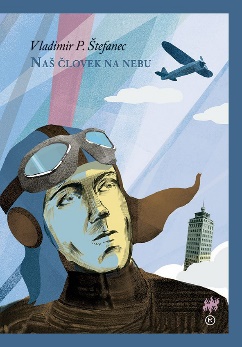 Vladimir P. ŠtefanecZbirka: Nova slovenska knjigaMKZISBN/EAN: 9789610172697Število strani: 400Mere (mm): 148 x 208 x 33Teža (g): 493Vezava: trda
Redna cena z DDV: 37,99 EURDatum izida: 17.11.2023Prvi prodajni dan: 21.11.2023Ganljiva zgodba o napetem življenju Josipa Križaja, ki je svoje življenje posvetil strastnemu letenju, prizadevanjem za svobodo in boju proti fašizmu.Vpogled v življenje Josipa KrižajaNaš človek na nebu je romansirana zgodba o Josipu Križaju (1911—1948), pilotu slovenskih korenin. Njegovo razburljivo življenje je bilo razpeto med željo po letenju, svobodi in bojem proti fašizmu. Spreminjala so se njegova imena, letala in prizorišča, a to ni spremenilo bistvenega — moža v pilotski kabini, njegovega srca in njegove dušice. Pisatelj Štefanec prepričljivo sledi ne le zgodovinskim okoliščinam v Italiji, Španiji in Jugoslaviji, ampak tudi utripu njegovega srca od rojstva do smrti.O avtorjuVladimir P. Štefanec (1964) je pisatelj in publicist. Na ljubljanski Filozofski fakulteti je diplomiral iz filozofije in umetnostne zgodovine. Deluje kot samostojni ustvarjalec na področju kulture in visokošolski predavatelj s področja fotografije. Je avtor številnih publicističnih besedil (čez 700 objav v vodilnih medijih), predvsem s področij svetovne književnosti in vizualnih umetnosti, in desetih leposlovnih del. Najprej je objavil Pariške zgodbe (zbirka kratkih zgodb, 1988), sledilo je osem romanov za odrasle (Viktor Jelen, sanjač, Republika jutranje rose, Odličen dan za atentat so bili nominirani za nagrado kresnik) in mladinski (Sem punk čarovnica, Debela lezbijka in ne maram vampov).PIŠEM. ŽIVLJENJE RIŠEM. 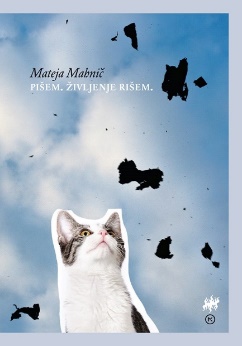 Mateja Mahnič Zbirka: Nova slovenska knjiga MKZISBN/EAN: 9789610169499Število strani: 280Mere (mm): 148 x 208 x 24Teža (g): 389Vezava: trdaRedna cena z DDV: 32,99 EURDatum izida: 17.11.2023Prvi prodajni dan: 21.11.2023Zgodba, ki svoje osrednje teme smrti ne pospremi s solzami, ampak z optimizmom in hudomušnostjo.Odnos do življenja, smrti, živali in naraveOsrednja tema vseh zgodb v zbirki Pišem. Življenje rišem. Je smrt v raznolikih oblikah, hkrati pa tudi globoko in vseobsegajoče sočutje do živali in narave. Zgodbe imajo do smrti pomirjujoč odnos, poudarjajo njeno naravnost in ključno vlogo v cikličnem ravnovesju življenjskega toka − in ravno zato smrt v zgodbah Mateje Mahnič ni pospremljena s solzami in smrkanjem, pač pa z optimizmom in hudomušnostjo.O avtoriciMateja Mahnič piše že vse življenje – publicistične prispevke, članke in oglasna sporočila, scenarije za filme in igre … Prvo knjigo Me punčke je izdala pri tridesetih letih, sledilo je četrt stoletja tekstopisja in kreativnega direktorovanja. Deset let je vodila delavnice kreativnega pisanja in predavala o oglaševalskih akcijah in pripovedovanju. Leta 2019 je izšla mladinska detektivka Nenavadni primer navadne muhe s slabo karmo, z glavno junakinjo odličnjakinjo Karin, brez katere njen ločeni očka, zasebni detektiv, ne bi rešil zapletenega primera. V tretji knjigi Pišem. Življenje rišem se je avtorica lotila tematike smrti. Z veliko humorja in v obliki različnih žanrov je spisala bralcu prijetno in včasih tudi napeto branje o sicer temačni tematiki. VSE ALI NIČ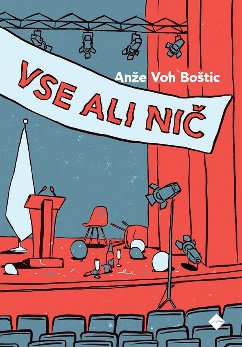 Anže Voh Boštic Zbirka: Izvirno leposlovjeCZISBN/EAN: 9789612826079Število strani: 296Mere (mm): 148 x 208 x 25Teža (g): 402Vezava: trda
Redna cena z DDV: 32,99 EURDatum izida: 17.11.2023Prvi prodajni dan: 21.11.2023Zgodba o mladem politologu Franji, ki se znajde v svetu politike, kjer se sooča z notranjepolitičnimi boji, korupcijo in moralnimi dilemami, medtem ko skuša napredovati v karieri. Mladi politolog se znajde sredi škandalaFranjo je ravno diplomiral iz politologije in obupano potrebuje kakršno koli delo, saj se z mamo komaj preživljata. Na srečo so ga sprejeli na plačano prakso pri dr. Agnes, vplivni figuriNapredne socialne stranke (NaSS). Nekako se mu posreči dobiti sobo in poln naivnega upanja se odpravi v oddaljeno prestolnico. Tam ga hitro čaka streznitev – sodobna politika je spektakel za množice, v ozadju katerega so notranjepolitični boji, kupčkanje z glasovi, lobiranje, »strici iz ozadja« ter korupcija. Franjo se tako nenadejano znajde sredi škandala, samo od njega pa je odvisno, ali bo kočljive informacije izkoristil v prid karieri ali pa bo ohranil svoja prepričanja. Roman o tipični streznitvi, ki jo prinese soočenje s trdo realnostjo preživetja, bildungsroman o poznem odraščanju idealističnega mladeniča s province ter družbeno-kritična politična srhljivka, ki zveni sumljivo znano.O avtorjuAleš Voh Boštic (1985) je nekdanji novinar portala Pod črto, Vse ali nič je njegov knjižni prvenec.________________________________________________________________________________GLEJTE, KAKO PLEŠEMOLeila Slimani 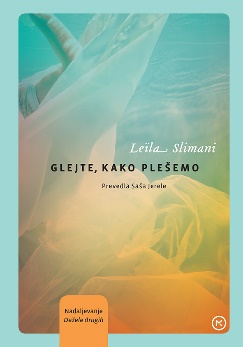 Prevod: Saša JereleZbirka: KapučinoMKZISBN/EAN: 9789610173519Število strani: 328Mere (mm): 148 x 208 x 27Teža (g): 432Vezava: trdaRedna cena z DDV: 34,99 EURDatum izida: 24. 11.2023Prvi prodajni dan: 24. 11. 2023Avtobiografsko navdahnjena družinska freska, podana skozi oči nove generacije, pred bralcem oživi turbulentno obdobje maroške zgodovine. Gre za drugo knjigo trilogije, ki se loteva vprašanj (post)-kolonizacije in položaja žensk v Maroku od 50. let prejšnjega stoletja do danes. Dežela drugihV prvem delu družbenozgodovinske trilogije, Dežela drugih, se Mathilde in Amin leta 1944 spoznata in zaljubita, po koncu druge svetovne vojne se preselita v Maroko in si ustvarita dom v Meknesu. Amin se loti kmetovanja in posli sčasoma stečejo, a Mathilde v Maroku dušijo togi običaji, samota, tujstvo in pomanjkanje. Domače konflikte spremljajo vse večja nesoglasja med koloni in domačini, ki nazadnje pripeljejo do hudih političnih nemirov, v katerih resne posledice utrpi tudi Aminova družina.Drugi del kompleksne zgodbeDrugi del se dogaja po pridobljeni maroški neodvisnosti leta 1968, ko na čelu države vlada despotski kralj Hasan II. Deželo obenem zaznamujeta hedonizem in represija, in podobna dihotomija vlada v družini Mathilde in Amina. Čeprav se je Aminovo trdo delo obrestovalo in posli cvetijo, sta njuna otroka, tako kot njuna domovina, razklana med tradicijo in modernostjo, svobodo in konformizmom. Ajša in Selim sta pripadnika buržoazije in hkrati otroka revolucije, kot potomca rasno mešanega zakona pa se srečujeta z rasizmom. V iskanju lastne identitete se podata na povsem različni poti, oba ujetnika sveta, v katerem zanju še vedno ni pravega mesta.O avtorjuLeila Slimani je francoska pisateljica in novinarka maroških korenin. Zaslovela je z romanom Uspavanka, ki ji je prinesel prestižno francosko literarno nagrado Goncourt.
ZAPLETI Z ZAPELJIVCEMAnna Harrington 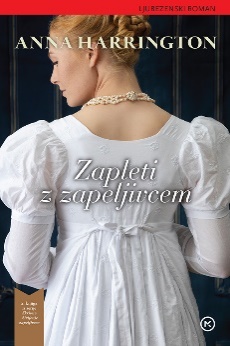 Prevod: Neža KraljZbirka: ŽepniceMKZ
ISBN/EAN: 9789610169550Število strani: 328Mere (mm): 125 x 188 x 22Teža (g): 251Vezava: mehkaRedna cena z DDV: 16,99 EURDatum izida: 27.09. 2023Prvi prodajni dan: 24. 11. 2023Emily bi nekoč dala vse, da bi za minuto ostala sama z bratovim prijateljem, očarljivim častnikom, ki je osvojil njeno srce. Toda zdaj je vse drugače – in tudi ona je drugačna. Druga knjiga iz priljubljene serije Skrivno življenje zapeljivcev.Druga knjiga iz serije Skrivno življenje zapeljivcevMajor Nathaniel Grey je zvest le državi in prijateljema, s katerima služi v vojski; zanju bi naredil vse. Ko enega od njiju, Thomasa, ranijo in si zaželi videti sestro, mu Grey ustreže in se odpravi ponjo. Toda na hišnem pragu ga ne sprejme preklast deklič, ki se ga spomni iz otroštva, temveč lepotica z nabito puško. Emily bi nekoč dala vse, da bi za minuto ostala sama z bratovim prijateljem, očarljivim častnikom, ki je osvojil njeno srce. Toda zdaj je vse drugače – in tudi ona je drugačna. Nekoč je bila mladenka in je verjela v ljubezen, zdaj pa je vdova, obremenjena s skrivnostmi, ki jih ne sme razkriti.O avtoriciAnna Harrington je ameriška pisateljica, ki se je nad zgodovinskimi ljubezenskimi romani navdušila, ko je v Veliki Britaniji študirala književnost in dramaturgijo. Takrat je brala dela romantičnih pesnikov in Jane Austen ter raziskovala angleško podeželje. Poleg tega da snuje vedno nove zgodbe o očarljivih plemičih in pogumnih junakinjah, rada potuje in pomaga v dobrodelnih organizacijah.PONATISAIDEA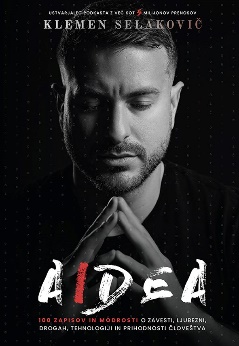 Klemen Selakovič Zbirka: Izven – Poljudna za odrasleMKZISBN/EAN: 9789610172796Število strani: 352Mere (mm): 144 x 204 x 24Teža (g): 538Vezava: integralna
Redna cena z DDV: 29,99 EURDatum izida: 23.11.2023Prvi prodajni dan: 01.11.2023V knjigi se spretno prepletajo pronicljive misli gostov podkasta AIDEA z avtorjevimi razmišljanji in dognanji, do katerih je prišel v svojem iskanju resnice, miru in smisla o življenju. Pravi, da je knjigo pisal na petih kontinentih, končal pa v popolni osami. V zapisih se čuti prepletanje te dvojnosti, saj opisujejo resnične situacije avtorjevih potovanj po svetu, ki so spretno začinjene z globokimi uvidi, filozofskimi razmišljanji in lekcijami, s katerimi mu je postreglo življenje.Modrost med platnicamiMed stotimi zapisi in modrosti najdemo življenjske teme, s katerimi se ukvarjamo vsi. Prebiramo jih lahko v zaporedju kot zgodbo o transformaciji človeka ali pa se je lotimo kot nekakšnega oraklja in jo odpiramo na naključnih straneh. Ker avtor že v uvodu razmišlja o odnosu med bralcem in piscem, lahko morda v enačbo dodamo še element mističnosti, zaradi katerega bomo verjetno knjigo v določenem trenutku odprli na tisti strani, ki vsebuje sporočilo, katerega moramo takrat prebrati. Sopotnica skozi dneve in življenjeKnjiga je dragoceno darilo sebi ali komu, ki morda išče preboj v življenju. Avtor lepo povezuje znane filozofe, mistike in zgodovinske osebnosti s svojimi razmišljanji in izkušnjami. V njej je zajeta zgodovina podkasta AIDEA in tudi njegova prodornost, saj se je v petih letih od nastanka, pred mikrofonom zvrstilo zares veliko ljudi, od najbolj marginalnih, do tistih, ki družbo vodijo na najvišjih nivojih.  O avtorjuKlemen Selakovič je ustvarjalec podkasta AIDEA, v katerem promovira nekonvencionalne ideje o zavesti, drogah, tehnologiji in prihodnosti človeštva. Podkast ima več kot 5 MILIJONOV prenosov in je na lestvicah pogosto uvrščen kot najbolj poslušan slovenski podkast (lestvica Apple). Trenutno oddaja dosega več kot 250.000 prenosov mesečno.